В соответствии Федеральным законом от 06.10.2003 № 131-ФЗ «Об общих принципах организации местного самоуправления в Российской Федерации» и Уставом муниципального образования Соль-Илецкий городской округ Оренбургской области, в целях развития институтов гражданского общества в муниципальном образовании Соль-Илецкий городской округ Оренбургской области, постановляю:1. Внести изменения в приложение № 1 к постановлению администрации Соль-Илецкого городского округаот 31.10.2016   № 3240-п «Об общественно-политическом советепри главе муниципального образованияСоль-Илецкий городской округ» и изложить в новой редакции согласно приложениюк данному постановлению.2. Контроль за исполнением настоящего постановления оставляю за собой.3. Настоящее постановление вступает в силу после официального опубликования (обнародования).Разослано: в прокуратуру Соль-Илецкого района, организационный отдел. Составобщественно-политического совета при главемуниципального образования Соль-Илецкий городской округ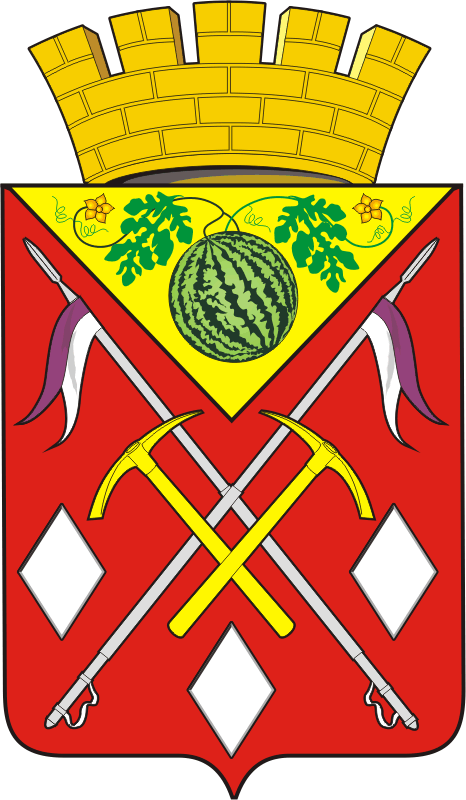 АДМИНИСТРАЦИЯМУНИЦИПАЛЬНОГО ОБРАЗОВАНИЯСОЛЬ-ИЛЕЦКИЙ ГОРОДСКОЙ ОКРУГОРЕНБУРГСКОЙ ОБЛАСТИПОСТАНОВЛЕНИЕ________  № ________О внесении изменений в постановление администрации Соль-Илецкого  городского округа от 31.10.2016  № 3240-п «Об общественно-политическом советепри главе муниципального образованияСоль-Илецкий городской округ»Глава муниципального образования Соль-Илецкий городской округА.А.КузьминВерноВедущий специалисторганизационного отделаЕ.В.ТелушкинаПриложение                                                                       к постановлению администрации                                                                        муниципального образования                                                                       Соль-Илецкий городской округ                                                          от________№_______КузьминАлексей Александрович -председатель совета, глава муниципального образования Соль-Илецкий городской округ;Айгазиева Салтанат Амангельдыевна-секретарь совета, ведущий специалист организационного отдела администрации Соль-Илецкого городского округа;Члены общественно-политического советаЧлены общественно-политического советаЧлены общественно-политического советаАбашидзеГеоргий Владимирович-благочинный Соль-Илецкого округа, настоятель храма Казанской иконы Божией Матери(по согласованию);АбдрашитоваАльфия Камилевна-председатель общественной организации «Местная татарская национально-культурная автономия Соль-Илецкого района Оренбургской области»(по согласованию);Абубакирова Лилия Ахметовна-директор-главный редактор редакции газеты «ИлецкаяЗащита» Соль-Илецкий филиал ГУП РИА «Оренбуржье»(по согласованию);ВаськинВасилий Николаевич-председатель Совета депутатов муниципального образования Соль-Илецкий городской округ (по согласованию);Никифоров Денис Валерьевич-директор МАУ «ТИЦ»(по согласованию);ВолодинОлег Михайлович-учредитель Регионального отделения ОНФ, депутат Совета депутатов муниципального образования Соль-Илецкий городской округ (по согласованию);ДемоновНиколай Владимирович-пастор Евангелическо-Лютеранской церкви г. Соль-Илецк(по согласованию);ЗолотцеваВалентина Федоровна-член Общественной палаты Оренбургской области(по согласованию);КахимбаевАманжол Отемисович-имам-мухтасиб Акбулакского, Соль-Илецкого районов(по согласованию);Козлов Сергей Петрович-председатель местного отделения политической партии «Справедливая Россия»(по согласованию);КрузинДмитрий Семеновичпочетный гражданин г. Соль-Илецка(по согласованию);ЛапинВладимир Петрович-почетный гражданин г. Соль-Илецка (по согласованию);ЛукьяновАнатолий Федорович-почетный гражданин Соль-Илецкого района, депутат Законодательного собрания Оренбургской области (по согласованию);МельниковВиктор Викторович-директор Оренбургского областного общественного благотворительного фонда «Благодеяние»(по согласованию);МокрушинВиталий Юрьевич-руководитель местной религиозной организации «Церковь меннонитов» г. Соль-Илецк (по согласованию);Тишина Ирина Игоревна-председатель Соль-Илецкой районной организации Оренбургской областной общественной организации Профсоюза работников народного образования и науки РФ(по согласованию);РаджиевАгаверди Исахан Оглы-первый секретарь Соль-Илецкого райкома КПРФ(по согласованию);СариевКаиржан Кинжишевич-председатель общественной организации «Казахская национально-культурная автономия Соль-Илецкого района Оренбургской области» (по согласованию);ФедуловВиктор Владимирович-председатель Соль-Илецкой общественной организации пенсионеров, инвалидов, ветеранов войны, труда, вооружённых сил и правоохранительных органов(по согласованию);Кузинов Шамиль Мухамедярович-председатель молодежной палаты при Совете депутатов муниципального образования Соль-Илецкий городской округ (по согласованию);Чурилова Раиса Константиновна-член ЛДПР (по  согласованию);ШайхутдиновИльдар Фанельевич-председатель Соль-Илецкой районной организации Оренбургской областной организации профсоюза работников государственных учреждений и общественного обслуживанияРФ, председатель комитета по управлению муниципальным  имуществом, земельными ресурсами и экологии администрации муниципального образования Соль-Илецкий городской округ(по согласованию);ЩавелеваТатьяна Николаевна-председатель Благотворительного Фонда «Успех», депутат Совета депутатов муниципального образования Соль-Илецкий городской округ, директор Соль-Илецкого филиала Торгово-промышленной палаты Оренбургской области (по согласованию).